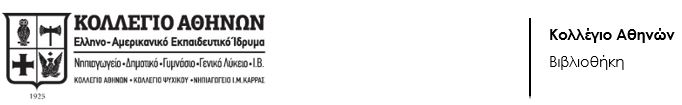 ΙΟΥΝΙΟΣ 2019Η ΒΙΒΛΙΟΘΗΚΗ ΣΑΣ ΠΡΟΤΕΙΝΕΙΒιβλία για την 2α τάξηΑγγέλου, Άγγελος & Σίνη, Έμη. Φίλοι πάνω κάτω. Εκδ. Παπαδόπουλος, 2019.Ανδρικοπούλου, Μαρία. Δάσκαλος σε δύο ρόδες. Εκδ. Καλέντης, 2019.Βάγια, Αυγή. Στον βυθό κάνει…φαγούρα! Εκδ. Διόπτρα, 2019.Γερουλάνου, Ελένη. Ένας αρκούδος μια φορά. Εκδ. Πατάκης – Μουσείο Μπενάκη, 2018.Ηλιόπουλος, Βαγγέλης. Ο Χταπόδιος Σέιφ και οι τρεις θαλασσοφύλακες. Εκδ. Πατάκης, 2016.Ηλιόπουλος, Βαγγέλης. Τα βράδια ονειρεύομαι ότι είμαι σπίτι μου. Εκδ. Παιδική Νομική Βιβλιοθήκη, 2019.Κάργα, Βασιλική. Το βιβλίο που δεν ήθελε να διαβαστεί. Εκδ. Επόμενος Σταθμός, 2008.Κόκκινος, Γιώργος. Ο Άγγελος, το λούτρινο αρκουδάκι. Εκδ. Οσελότος, 2019.Κουτσιαρής, Βασίλης. Δεν θα σε πειράξει κανείς. Εκδ. Ελληνοεκδοτική, 2018.Κωνσταντουδάκη, Χριστίνα. Το αρχηγείο. Εκδ. Βιβλιοσκόπιο, 2017.Μαντούβαλου, Σοφία. Το αγόρι που διάβαζε στις κότες παραμύθια. Εκδ. Πατάκης, 2018.Μιχίδη, Άννα. Τι τρέχει με τον Μπαντού; Εκδ. Ελληνοεκδοτική, 2016.Μπουλώτης, Χρήστος. Το κροκοδειλάκι που έγινε λιβάδι. Εκδ. Καλειδοσκόπιο, 2018.Ντεκάστρο, Μαρίζα. Πού κρύβονται τα δικαιώματα; Εκδ. Μεταίχμιο, 2018.Παπαθεοδούλου, Αντώνης. Τομ Σόγερ ή το μεγαλύτερο παιδικό δωμάτιο του κόσμου. Εκδ. Παπαδόπουλος, 2018. Πιπίνη, Αργυρώ. Καλοκαίρι στο κουτί. Εκδ. Πατάκης, 2019.Ποϊράζης, Ανέστης. Φεγγαροπαιχνιδίσματα. Εκδ. Ίκαρος, 2019.Ρουμελιώτου, Βασιλική. Μην πας Φωκάκι! Εκδ. Πάπυρος, 2018.Σειρά: Πανεπιστήμιο για μικρά παιδιά (Αστροφυσική για μικρά παιδιά, Η επιστήμη των πυραύλων για μικρά παιδιά, Κβαντική φυσική για μικρά παιδιά). Εκδ. Παπαδόπουλος, 2019.Σειρά: Πρωτοδιαβάζω τα κλασικά (Μόμπι Ντικ, Ο μυστικός κήπος, Η Αλίκη στη χώρα των θαυμάτων). Εκδ. Παπαδόπουλος, 2019.Τσάνταλη, Κατρίνα. Το μικρό αγόρι και τα 4 αβγά. Εκδ. Διόπτρα, 2018.Φωτιάδης, Φίλιππος. Μπαμπά, μπορούμε να πάρουμε σκύλο αντί για μυρμήγκι; Εκδ. Μάρτης, 2019.Χαραλαμπίδης, Κυριάκος. Σαλιγκάρι και φεγγάρι. Εκδ. Καλειδοσκόπιο, 2018.Cali Davide. Γραμμή 28. Εκδ. Ίκαρος, 2019.Crowther, Kitty. Ο φίλος μου ο Τζιμ. Εκδ. Μάρτης, 2019.Galliez, Roxane Marie. Ώρα να κοιμηθείς γλυκά. Εκδ. Νεφέλη, 2018.Grajkowski, Wojciech. Δέντρα. Εκδ. Μικρή Σελήνη, 2019.Janisch, Heinz. Τα καπέλα της κυρίας Στρουμπίνσκι. Εκδ. Μεταίχμιο, 2015.Jeffers, Oliver. Βρισκόμαστε εδώ : Σημειώσεις για τη ζωή στον πλανήτη Γη. Εκδ. Ίκαρος, 2018.Kent, Jane. Βόλφγκανγκ Αμαντέους Μότσαρτ. Εκδ. Διόπτρα, 2019.Lies, Brian. Ο κήπος του Έβαν. Εκδ. Άγκυρα, 2019.Louison, Nielman & Manes, Thierry. Ο Μπλου χαίρεται την κάθε στιγμή: μια τρυφερή ιστορία για την ενσυνδεινότητα. Εκδ. Δίοπτρα, 2019.Meddour, Wendy. Η Λούμπνα και το βότσαλο. Εκδ. Καλειδοσκόπιο, 2019.Riddell, Chris. Το μικρό μου βιβλίο των μεγάλων ελευθεριών. Εκδ. Λιβάνης, 2019.Sánchez Vegara, Isabel.  Σειρά: Μικρά κορίτσια με μεγάλες ιδέες  (Άννα Φρανκ, Σιμόν ντε Μποβουάρ, Τζέιν Γκούντολ, Αγκάθα Κρίστι, Κοκό Σανέλ, Μαρί Κιουρί). Εκδ. Παπαδόπουλος.Siméon, Jean-Pierre.  Να ένα ποίημα που γιατρεύει ψάρια. Εκδ. Μικρή Σελήνη, 2018.Willy, Romont. Οι παλιές μηχανές του παππού. Εκδ. Άγκυρα, 2019.Καλό καλοκαίρι!